ČETVRTAK, 2.4.2020.3. RAZRED1.sat – MATEMATIKADIJELJENJE DVOZNAMENKASTOG BROJA JEDNOZNAMENKASTIM BROJEM S OSTATKOM– vježbanje i  ponavljanje- riješiti u RADNOJ BILJEŽNICI str. 99. i 100.            i u ZBIRCI ZADATAKA str.98.2. sat – HRVATSKI JEZIKPRIDJEVI - „Plave papuče” - Ljerka Pukec - obrada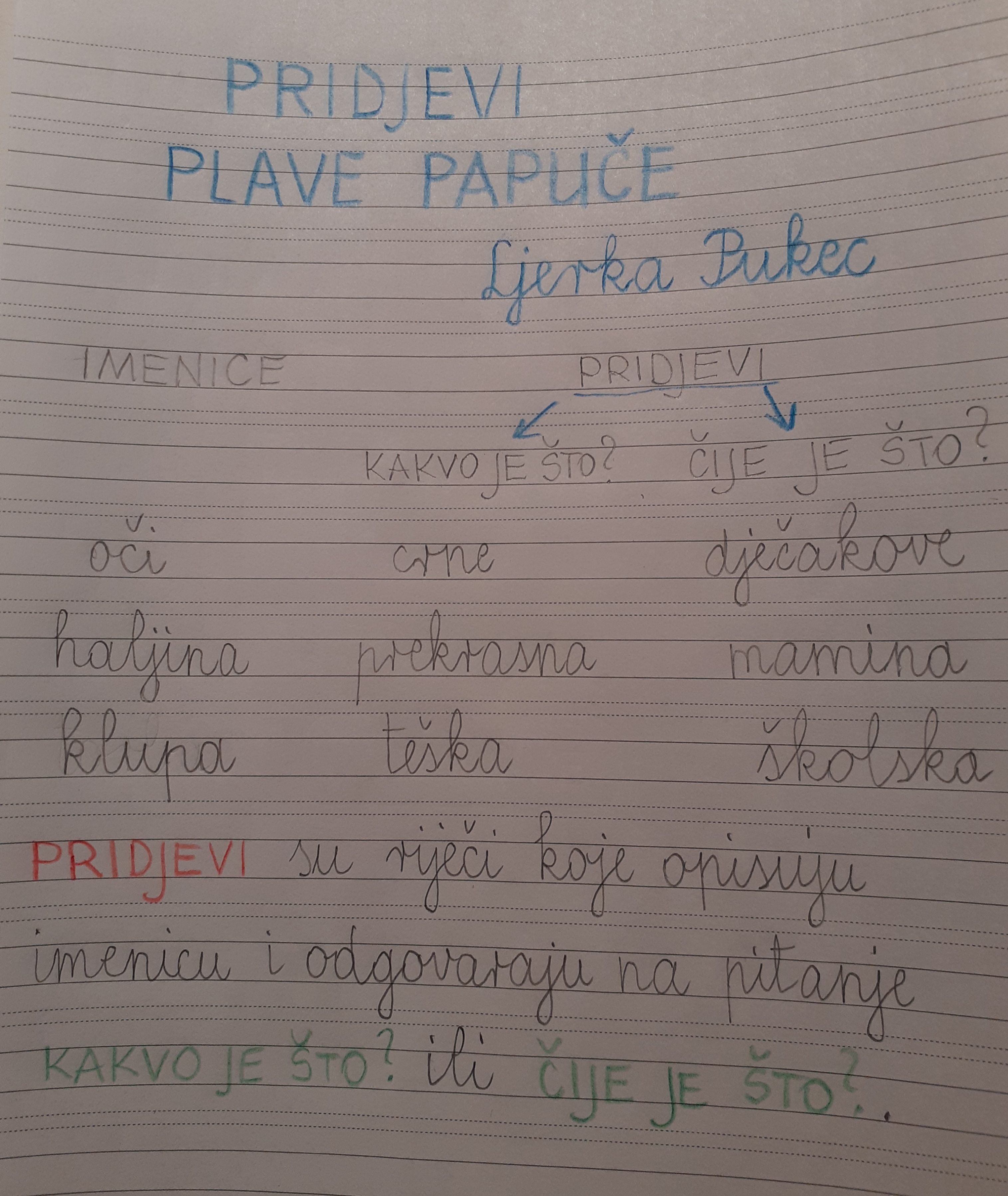 - pročitati u UDŽBENIKU na str. 174.- riješiti od 1. do 12. zadatkaPLAN PLOČE (prepisati u pisanku)3. sat – ENGLESKI JEZIKUNIT 4: THE CALENDARLESSON 1: GUESS THE MONTHS!Ponoviti nazive za mjesece u godinihttps://wordwall.net/hr/resource/124747https://wordwall.net/hr/resource/397027Rb/ 48,49  – riješiti 1. i 2. zadatak  IZGLED PLOČE:Schoolworkseasons – godišnja doba                  spring  - proljeće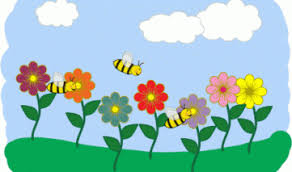                          summer  - ljeto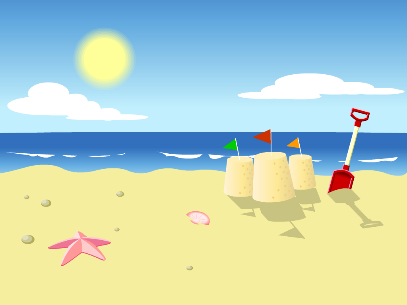                          autumn – jesen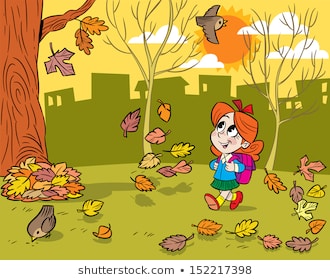                              winter  - zima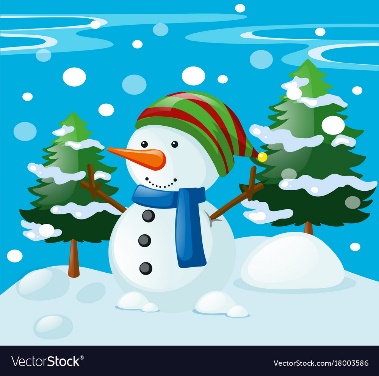 4. sat – ENGLESKI JEZIKUNIT 4: THE CALENDARLESSON 1: GUESS THE MONTHS!Rb/ 50,51  – riješiti 3.,4. i 6. zadatak  (u 6.zadatku je potrebno nacrtati slike koje povezuju sa svojim najdražim mjesecom u godini i na crtu napisati svoj najdraži mjesec, npr. Nacrtati bor, snijeg, čizmice – My favourite month is December)5. sat – TZK- vježbaj s učiteljicom i trenerima u TV školi 